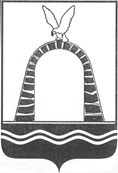 АДМИНИСТРАЦИЯ ГОРОДА БАТАЙСКАПОСТАНОВЛЕНИЕот 02.08.2023 № 2100г. БатайскО внесении изменений в постановление Администрации города Батайска от 27.03.2023 № 777 «О порядке формирования муниципальных социальных заказов на оказание муниципальных услуг в социальной сфере, отнесенных к полномочиям Администрации города Батайска, о форме и сроках формирования отчета об их исполнении»В соответствии с частью 3 статьи 28 Федерального закона от 13.07.2020 № 189-ФЗ «О государственном (муниципальном) социальном заказе на оказание государственных (муниципальных) услуг в социальной сфере» (далее – Федеральный закон от 13.07.2020 № 189-ФЗ), Уставом муниципального образования «Город Батайск», Администрация города Батайска постановляет:1. Внести изменения в постановление Администрации города Батайска от 27.03.2023 № 777 «О Порядке формирования муниципальных социальных заказов на оказание муниципальных услуг в социальной сфере, отнесенных к полномочиям Администрации города Батайска, о форме и сроках формирования отчета об их исполнении", следующие изменения:1.1. В приложении № 1 п.8 изложить в следующей редакции: «Муниципальный социальный заказ утверждается уполномоченным органом не позднее 15 рабочих дней со дня принятия местного закона о местном бюджете на очередной финансовый год и на плановый период путем его подписания усиленной квалифицированной электронной подписью лица, имеющего право действовать от имени уполномоченного органа».1.2.  В приложении № 2 п.17 изложить в следующей редакции: «Контроль за оказанием муниципальных услуг в социальной сфере осуществляет уполномоченный орган посредством проведения плановых и внеплановых проверок (далее – проверки).В случае, если утвержденным  муниципальным социальным заказом установлен объем оказания муниципальных услуг в социальной сфере на основании муниципального  задания, правила осуществления контроля за оказанием муниципальных услуг в социальной сфере муниципальными учреждениями города Батайска, оказывающими услуги в социальной сфере в соответствии с муниципальным социальным заказом, определяются в соответствии с постановлением Администрации города Батайска от 30.10.2015 № 2115 «О порядке формирования муниципального задания на оказание муниципальных услуг (выполнение работ) в отношении муниципальных учреждений города Батайска и финансового обеспечения выполнения муниципального задания».2. Настоящее постановление вступает в силу со дня его официального опубликования.3. Настоящее постановление подлежит размещению на официальном сайте Администрации города Батайска.4. Настоящее постановление подлежит включению в регистр муниципальных нормативных правовых актов Ростовской области.5. Контроль за исполнением настоящего постановления возложить на заместителя главы Администрации города Батайска по социальным вопросам Кузьменко Н.В. Глава Администрациигорода Батайска                                                                                Р.П. ВолошинПостановление вносит Управление образования города Батайска